Publicado en   el 11/06/2014 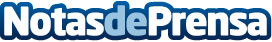 Indra lidera el proyecto europeo decumanus que dotará de inteligencia geoespacial a las ciudadesDatos de contacto:Nota de prensa publicada en: https://www.notasdeprensa.es/indra-lidera-el-proyecto-europeo-decumanus-que_3 Categorias: E-Commerce http://www.notasdeprensa.es